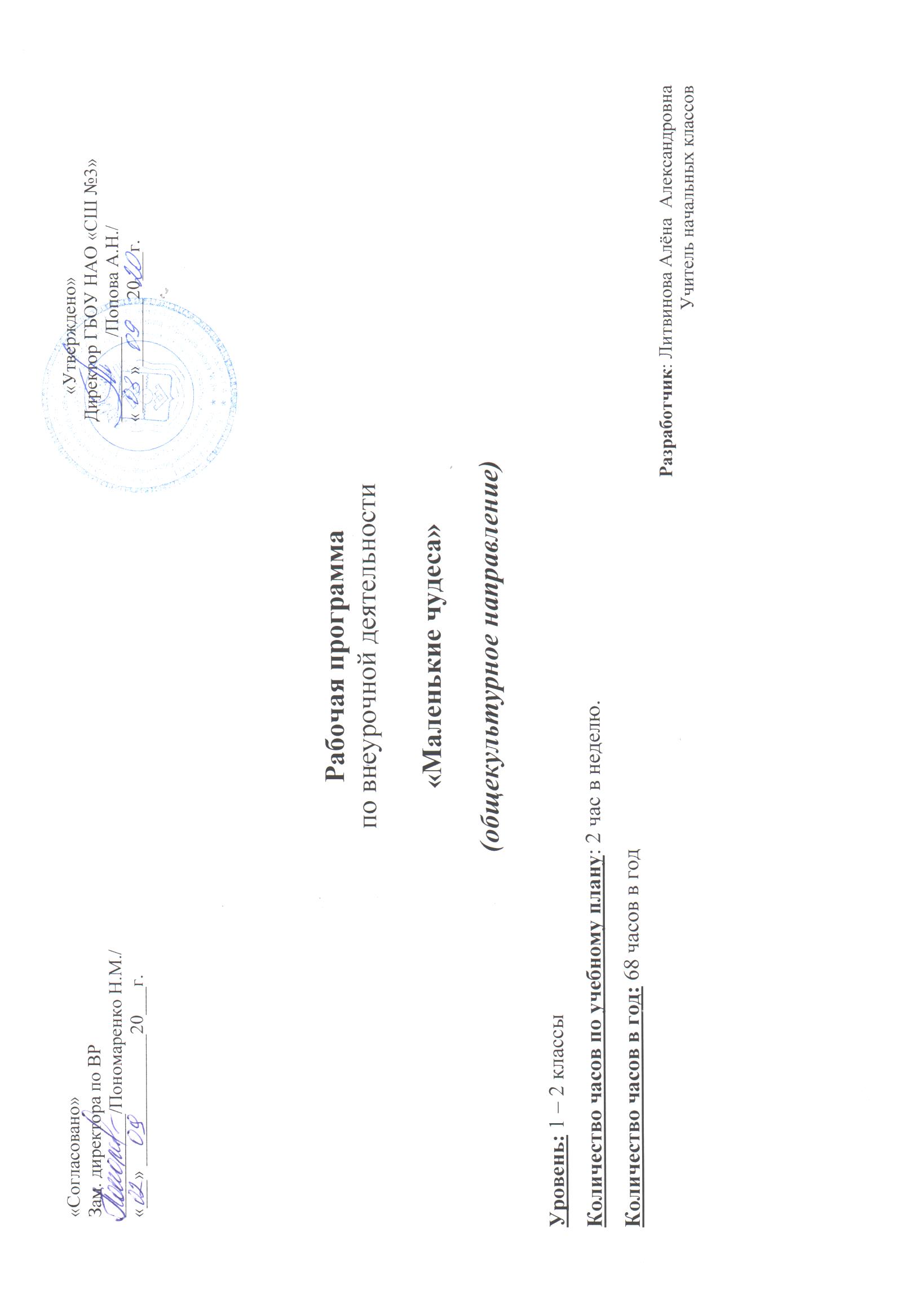 Рабочая программапо внеурочной деятельности «Хочу всё знать» для 2  классаучитель начальных классовБезумова Ольга Борисовна2020- 2021 учебный годПояснительная записка        Рабочая программа внеурочной деятельности «Хочу всё знать» разработана в соответствии с основными положениями Федерального государственного образовательного стандарта начального общего образования, требованиями Примерной основной образовательной программы, Концепции духовно-нравственного воспитания и развития личности гражданина России, а также планируемыми результатами начального общего образования и предназначена для учащихся 2 класса.Программа «Хочу всё знать» рассчитана на 30учебных недель по 1 часу в неделю. Программа состоит из  3 модулей.Модуль -1 «Знатоки математики»- (10ч)Модуль – 2 «Юные грамотеи»- (10ч.)Модуль- 3. «Удивительное рядом» (10 ч.)Программа разработана для обеспечения развития познавательных и творческих способностей младших школьников, для обучения решению различных задач творческого и поискового характера, подготовки их к участию в интеллектуальных играх, а также позволяет показать учащимся, как увлекателен, разнообразен, неисчерпаем мир слова, мир русской грамоты. Это имеет большое значение для формирования подлинных познавательных интересов как основы учебной деятельности. Цели и задачи программы.Цели программы: создать условия для формирования интеллектуальной активности; расширить и углубить знания по математике , русскому языку, окружающему миру. Задачи программы:-способствовать расширению кругозора;-развивать мотивацию к познанию и творчеству;-развивать любознательность, сообразительность при выполнении разнообразных заданий проблемного и эвристического характера;-формировать логическое и творческое мышление, речь учащихся;-воспитывать чувства справедливости, ответственности;-обучать младших школьников работе с различными источниками информации;-развивать коммуникативную компетентность через парную и групповую работу.Результаты освоения программы:В результате изучения курса  во втором классе обучающиеся получат возможность формированияличностных результатов:·        развивать самостоятельность и личную ответственность в информационной деятельности;·        формировать личностный смысл учения;·        формировать целостный взгляд на окружающий мир. Метапредметные результаты.Регулятивные УДД:·        осваивать способы решения проблем поискового характера;·        определять наиболее эффективные способы решения поставленной задачи;·        осваивать формы познавательной и личностной рефлексии;·        познавательные УУД;·        осознанно строить речевое высказывание;·        овладевать логическими действиями: обобщение, классификация, построение рассуждения;·        учиться использовать различные способы анализа, передачи и интерпретации информации  в соответствии с задачами. 	Коммуникативные УДД:·        учиться давать оценку и самооценку своей деятельности и других;·        формировать мотивацию к работе на результат;·        учиться конструктивно разрешать конфликт посредством сотрудничества или компромисса.Предметными результатами изучения курса во втором классе являются формирование следующих умений:·        определять виды отношений между понятиями;·        решать комбинаторные задачи с помощью таблиц и графов;·        находить закономерность в окружающем мире и русском языке;·        устанавливать ситуативную связь между понятиями;·        рассуждать и делать выводы в рассуждениях;·        решать логические задачи с помощью связок «и», «или», «если …, то». Результативность изучения программы внеурочной деятельности:-повышение уровня развития интеллектуальных и творческих способностей учащихся;-формирование умения самостоятельно работать с дополнительными источниками информации;-развитие коммуникативной компетентности детей.Формы проверки результативности занятий:-выпуск книг-самоделок собственных логических заданий;-подготовка и проведение детьми "Минуток смекалки" на уроках;- участие в фестивалях и турнирах интеллектуальных игр;- участие в предметных конкурсах и олимпиадах.Содержание курса кружка  внеурочной деятельности модуль 1 « Знатоки математики» (10 ч)Содержание курса внеурочной деятельности 2 модуль «Юные грамотеи»(10ч)	Содержание курса кружка  внеурочной деятельности модуль 3« Удивительное рядом» (10 ч)№ п/пНазвание темыКол- во часов, датаФорма  проведенияОсновные понятияВиды учебной деятельностиПредполагаемые результаты1Математика – царица наук.Математика и профессии людей(вводное занятие).15.10Беседа- презентация, играПриветствие. Правила поведения во внеурочное время. Правила  работы в группе. Разминка. Рефлексия занятия.Ритуал прощанияЗнакомство   с программой кружка. Первоначальное знакомство с изучаемым материалом. Решение занимательных заданий, связанные со счётом предметов.Научатся добывать новые знания: находить ответы на вопросы, используя свой жизненный опыт, информацию, полученную от педагога, и используя учебную литературу;Появится чувство принадлежности к своему классу, школе Сформируется   чувство радости, удовлетворение от овладения новыми знаниями. Создадутся  условия для переживания каждым ребенком ситуации успеха, возможности почувствовать себя в чем-то умелым, способным2Как люди научились считать.  Из истории чисел и цифр. Курьезное и серьезное в числах.112.10Беседа- презентация, игра, творческая работа.Что дала математика людям? Зачем её изучать? Когда она родилась и что явилось причиной её возникновения. Счет предметовВыполнение заданий презентации «Как люди научились считать»Знакомство с материалом из истории развития математики.Магия чисел. Веселые стихи. Считалки. Скороговорки. Загадки.Пословицы, крылатые слова. Составление книжки- малышки «Веселый счет»Научатся определять последовательность событий;    научится выражать свои мысли;смогут учиться объяснять свое несогласие и пытаться договориться;овладеют  навыками сотрудничества      в группе в совместном решении учебной задачи.3Мир занимательных задач. Секреты задач.Загадки- смекалки119.10Занятие- практикумЗадачи, допускающие несколько способов решения. Ориентировка в тексте задачи, выделение условия и вопроса, данных и искомых чисел (величин). Выбор необходимой информации, содержащейся в тексте задачи, на рисунке или в таблице, для ответа на заданные вопросы. Последовательность «шагов» (алгоритм) решения задачи...Выполнение заданий презентаций  ,устный счет , использование представленной информации для получения новых знаний , выполнение заданий творческого и поискового характераРешение математических загадок, требующих от учащихся логических рассуждений. Составление аналогичных задач и заданий.  Игра-соревнование «Кто быстрее долетит до Марса», «Внимание».Практикум «Подумай и решиНаучатся ориентироваться в тексте математической задачи, смогут выполнять краткую запись разными способами,планировать решение задачи. Смогут выбирать наиболее целесообразный способ решения задачи. Конструировать                                                                                                                                                                                                                                                                                                                                                                                                                                                                                                                                                                                                                                                                                                                                                                                                                                                                                                                                                                                                                                                                                                                                                                                                                                                                                                                                                                                                                                                                                                                                                                                                                                                                                                                                                                                                                                                                                                                                                                                                                                                                                                                                                                                                                                                                                                                                                                                                                                                                                                                                                                                                                                                                                                                                                                                                                                                                                                                                                                                                                                                                                                                                                                                                                                                                                                                                                                                                                                                                                                                                                                                                                                                                                                                                                                                                                                                                                                                                                                                                                                                                                                                                                                                                                                                                                                                                                                                                                                                                                                                                                                                                                                                              последовательность «шагов» (алгоритм) решения задачи. Объяснять (обосновывать) выполняемые и выполненные действия. Воспроизводить способ решения задачи.Смогут  участвовать в учебном диалоге, оценивать процесс поиска и результат решения задачи, проанализировать правила игры.  Научатся действовать в соответствии с заданными правилами.4По стране геометрии Конструирование геометрических фигур. Занимательная геометрия126.10Занятие- практикум,творческая работа, работа в малых группах.Геометрические узоры. Линейка. Циркуль. Симметрия. Фигуры, имеющие одну и несколько осей симметрии. Окружность.  КругРасположение деталей фигуры в исходной конструкции (треугольники, таны, уголки, спички). Части фигуры. Место заданной фигуры в конструкции. Расположение деталей.                                                                                                                                                                                                                                                                                                                                                                                                                                                                                                                                                                                                                                                                                                                                                                                                                                                                                                                                                                                                                                                                                                                                                                                                                                                                                                                                                                                                                                                                                                                                                                                                                                                                                                                                                                                                                                                                                                                                                                                                                                                                                                                                                                                                                                                                                                                                                                                                                                                                                                                                                                                                                                                                                                                                                                                                                                                                                                                                                                                                                                                                                                                                                                                                                                                                                                                                                                                                                                                                                                                                                                                            Выбор деталей в соответствии с заданным контуром конструкции. Поиск нескольких возможных вариантов решения..Закономерности в узорах. Работа с таблицей «Геометрические узоры. Конкурс на лучший узор из окружностей. Аппликация из геометрических фигурЗнакомство с искусством складывания бумаги «оригами», приобретение навыков коллективной работы Решение задач , формирующих геометрическую наблюдательность. Построение конструкции по заданному образцу, перекладывание нескольких спичек в соответствии с условием. Работа в парах Научатся конструировать из геометрических фигур Составлять фигуры из частей. Определять место заданной детали в конструкции. Выявлять закономерности в расположении деталей; составлять детали в соответствии с заданным контуром конструкции.Появится умение  высказывать свою версию, пытаться предлагать способ её проверки сравнивать между собой предметы, явления; 5Учимся отгадывать ребусы19.11Занятие- практикумОтработка понятий: закономерности, ребусыЗнакомство с математическими ребусами, решение логических конструкций.Выполнение заданий творческого и поискового характераРешение и составление арифметических ребусов (на замену букв в примерах на цифры) вида: АВ ∙ А=ССС : подготовка заданий для «Конкурса дешифраторов». Конкурс на лучший математический ребусСмогут проговаривать последовательность действий и разгадывать ребусы.Научатся принимать  и сохранять  учебную задачу.Смогут анализировать ситуацию, устанавливать причинно-следственные связи, вступать  в беседу на уроке и в жизниНаучатся слушать и понимать речь других.6Решение нестандартных задач116.11Беседа, практическое занятиеИспользование знаково-символических средств для моделирования ситуаций, описанных в задачахрешение задач на установление причинно-следственных отношений. Решение логических задач, требующих применения интуиции и умения проводить в уме несложные рассуждения Игры: «Чья сумма больше?», «Лучший лодочник»игры с мячом: «Наоборот», «Не урони мяч». Решение задач международной игры «КенгуруНаучатся логически рассуждать при решении задач логического характера;делать выводы, простейшие умозаключения; Моделировать    ситуацию,    описанную    в    тексте    задачи.    Использовать соответствующие знаково-символические средства для моделирования ситуации. Сопоставлять полученный (промежуточный, итоговый) результат с заданным условием.сформируется умение сравнивать и группировать, планировать собственную деятельность7«Часы нас будят по утрам…»Меры времени. Календарь123.11Беседа, практическое занятиеЦиферблат, часовая и минутная стрелки, секунда, минута, час.Календарь, месяц, год.Определение времени по часам с точностью до часа. Конструктор «Часы» из электронного учебного пособия «Математика и конструирование».Изготовление календаря (в том числе с помощью компьютера).  изготовление тематического календаря с последующей презентацией.Игры, развивающие чувство времени и глазомерНаучатся  определять время  по часам с точностью до часа,смогут  взаимодействовать с партнёром в рамках учебного диалога, находить общее решениеПолучат возможность участвовать в обсуждении проблемных вопросов, высказывать собственное мнение и аргументировать его, смогут  выполнять пробное учебное действие, фиксировать индивидуальное затруднение в пробном действии, научатся аргументировать свою позицию в коммуникации, будут  учитывать разные мнения, использовать критерии для обоснования своего суждения.8Решение занимательных задач в стихах.130.11Практическое занятие с эле-ментами игр.Как составлять занимательные задачи в стихах.Презентация по теме. Разгадывание и составление занимательных задач в стихах на математическую тему, подготовка заданий для чемпионата класса по разгадыванию стихотворных задач.научатся работать в группе, учитывать  мнения партнеров, отличные от собственных; смогут выполнять различные роли в группе (лидера, исполнителя, критикаперерабатывать полученную информацию: делать выводы в результате совместной работы всего класса9Числовые головоломкиКроссворды на математическую тему17.12Практическое занятие с эле-ментами игрОтработка понятий: числовые головоломки. Поиск нескольких решений. Поиск цифры, которая скрыта.Задуманное число. Расшифровка закодированных словОтработка понятий: кроссворд, составление кроссворда.Презентация по теме.Соединение чисел знаками действия так, чтобы в ответе получилось заданное число и др. Поиск нескольких решений. Восстановление примеров: поиск цифры, которая скрыта. Последовательное выполнение арифметических действий: отгадывание задуманных чисел. Составление сборника «Числовые головоломки»Научатся решать числовые головоломки. Применять изученные способы учебной работы и приёмы вычислений   для работы с числовыми головоломками.Смогут договариваться и приходить к общему мнению,сумеют выражать мысли в устной формеиспользовать навыки элементарной исследовательской деятельности в своей работе,10Познавательно-игровой математический  марафон  «В гостях у Царицы Математики»114.12Занятие-игра. Работа в малых группах.Занятие- праздникСистематизация знаний по изученным разделам Подведение  итогов работы учащихся. Отметить лучшие работы грамотами и памятными подарками.Научатся   оценивать действия других и сравнивать их с собственными действиями.Смогут работать в коллективе и согласовывать свои действия с другими..Способствовать воспитанию любви, взаимоуважения, доброжелательности, вежливости в отношениях детей и их родителей.Сформируются  условия для переживания каждым ребенком ситуации успеха, возможности почувствовать себя в чем-то умелым, способнымСмогут воспитываться нравственные качества: настойчивость, упорство, терпение.  Научатся  общаться с одноклассниками появятся добрые  и дружеские отношения№ п/пНазвание разделов, темКоличество часов, датаФорма мероприятияОсновные понятияВиды учебной деятельностиПредполагаемый результат11 По законам графики, или звуки и буквы121.12Познавательный час в форме игры.Что изучает фонетика.  Звуки и буквы. Игра «Превращение слов». Метаграммы. Цепочки слов. Творческое задание для самостоятельной работы Анализируют звуковой состав; выделяют в словах звуки12По порядку становись!128.12Час исследованияЗагадки об алфавите. Образование слов путём расстановки букв в алфавитном порядке. Закодированные слова.. Групповое творческое задание «Замени одним словом»Составляют азбуку из письменных букв, располагают слова – названия животных в алфавитном порядке13Буквы в слове переставим -много новых слов составим!Анаграммы и метаграммы. Шарады и логогрифы111.01Занятие играСтихотворные анаграммы и анаграммы-перевёртыши..Познакомиться с историей изобретения анаграмм и метаграмм , с авторами, использовавшими в своем творчестве анаграммы и метаграммы . Ввод понятий «анаграмма» и «метаграмма».Творческое задание «Составь слова из предложенных букв и найди лишнее слово», игра «Из одного слова составь другое».Работать с примерами (Милан - налим, актер- терка.)    Составление и разгадывание шарад и логогрифов. Иллюстрировать  слова- ответы.Составляют слова, знакомятся с понятием:анаграммыПознакомиться с происхождением  шарад и логогрифов.14Смотри в корень!118.01Урок получения новых знаний.Опасности при разборе слова по составу. «Найди лишнее слово», «Продолжи цепочку слов», «Подбери однокоренное слово».Выполняют задания в нахождении корней слов15Слова- омонимы.Крылатые слова.125.01Практическое занятие.Понятие: омонимы,крылатые слова. Омонимы в русском языке и их роль.Работать над рассказом И. Туричина «Есть». Игра «Докажите…». Читать рассказ Н. Сладкова «Овсянка».Беседовать о значении  «крылатых выражений» в русском языке . Подобрать «крылатые выражения» в названиях  текста.  Работать с выражениями ,употребляемыми в переносном значении и их смысла. Работать со стихотворениями Н. Силкова «Прикусил язык» и В. Орлова «Ни пуха, ни пера».Научатся подобрать «крылатые выражения» к заданной теме.16В королевстве ошибок.В стране Сочинителей.11.02Урок – игра.Работать с  произведениями,  где  допущены орфографические ошибки. Понятие: рифма.Игра «Исправь ошибки». Работать с  произведениями,  где  допущены орфографические ошибки. Игра « Произноси правильно». Инсценировать П. Реброва «Кто прав?».Беседовать о рифмах .Работа с загадками. Сочинить собственные загадки по заданным рифмам. Конкурс загадок в рисунках. Сочинить сказки о дружбе, о добре и зле.Научатся находить и исправлять ошибки. Закрепят умение инсценировать  произведения. Сочинят сказку о дружбе.17Где живут слова и как они находят место?18.02Урок- конкурс.Общее грамматическое значение, морфологические и синтаксические признаки самостоятельных частей речи. Стихотворение  П. Чеснокова «О чём поспорили части речи?». Работа с текстом Л.Петрушевской «Пуськибятые» (Определить части речи).«Отгадай сказку» «Найди имена собственные» «Раздели слова на группы»Выполняют упражнения  на различие частей речи18Законы орфографии115.02Урок творчества.Творческие задания для формирования  орфографической зоркости. Опасные места в словах и способы их проверки. Непроверяемые слова или Его Величество орфографический словарь!Дидактические игры, направленные на развитие познавательного интереса  к русскому языку. Интеллектуальная игра «Умники и умницы».Выполнить упражнения для запоминания правописания слов. Занимательные задания – игры: «Подбери слово», «Продолжи ряд», «Цепочки слов»,Выполняют упражнения на развитие орфографической зоркости. Работают  с орфографическим словарём.19Откуда пришли наши имена.Занимательное словообразование.122.02Практическое занятие.Познакомиться с происхождением имен.Творческая работа «Нарисуй свое имя». Дидактическая игра «Составь имя».Игры на превращения слов: «Буква заблудилась», «Замена буквы», «Какое слово задумано?». Шарады.Создадут альбом «Наши имена в рисунках»20Привет, страна Олимпия!11.03Урок – обобщение.Загадки. Криптограммы. Шарады. Фразеологизмы и глаголы – синонимы. Задания на смекалку.«Поставь буквы на свои места», «Буквы переставил - слова составил», «Цепочки слов», «Подбери однокоренные слова».Находят и исправляют орфографические ошибки на изученные правила, составляют и решают головоломки, шарады.№ п/пНазвание темыКол- во часов, датаФорма  проведенияОсновные понятияВиды учебной деятельностиПредполагаемые результаты21Тайны за горизонтом 115.03Беседа-презентацияКакой остров самый большой в мире? Существует ли остров похожий на блюдце?Какая страна самая маленькая в мире? Как древние находили путь?Практические работы с картойФормирование собственного мнения и позиции, умения строить свои высказывания22Жили-были динозавры и не только они?122.03Занятие-практикумСуществовали ли драконы на самом деле?Персонажи сказок?Почему люди не летают?Крокодилы.Какое животное первым появилось на  суше?Как черепахи дышат под водой.Практическая работа с энциклопедиямиФормирование умения строить сообщения в устной форме, развитие монологической речи, воспитание чувства прекрасного23Тайны камней 15.04Творческая работа в малых группахКогда были открыты драгоценные камни?Что такое песок?Малахитовая шкатулка. Чем знаменит малахит?Как образуется золото?Формирование собственного мнения и позиции, умения договариваться и приходить к общему решению в совместной деятельности24Загадки растений112.04Беседа, презентация, играИстория открытия удивительных растений: поиск съедобных растений.Хлебное дерево. Зачем деревьям кора? Железное дерево.Где растут орехи? Почему крапива жжется?Как растет банановое дерево?	Формирование собственного мнения и позиции, умения договариваться и приходить к общему решению в совместной деятельности25Эти удивительные животные 119.04Работа в малых группахПотомки волка.Чутье обычное… и чутье особое. «Нюх» на землетрясения.Кошки во времена прошлые. Все ли кошки мурлыкают?Просмотр учебного фильма, работа с энциклопедией, загадки, приметы о животных. Выставка рисунковРазвитие умения планировать свои действия в соответствии с поставленной задачей и     условиями её реализации, учитывать характер сделанных ошибок.26Планета насекомых126.04Беседа-презентация, групповая работаРазнообразие и многочисленность насекомых, их роль в природе и жизни человека. Чем питается бабочка? Бабочки-путешественники.Как пауки плетут свою паутину?Что происходит с пчелами зимой?Правда ли что у многоножки сто ног?Охрана насекомыхПрактическое рассматривание коллекции насекомых, просмотр фильма, рисунки обучающихся.Формирование умения ориентироваться в разнообразных способах решения задач, проводить сравнение, учитывать разные мнения, стремиться к сотрудничеству, адекватно воспринимать предложения и оценку учителя, товарищей.27Загадки под водой и под землей14.05Познавательный часКак изучают подводный мир. Что находится на морском дне? Что можно найти на морском берегу? Есть ли глаза у морской звезды? Что такое каракатица?Каково происхождение золотой рыбки? Почему майские жуки  забираются в землю? Виртуальная экскурсия в морской аквариум, дельфинарий, зоологический музей для знакомства с морской фаунойРазвитие умения планировать свои действия в соответствии с поставленной задачей и     условиями её реализации, учитывать характер сделанных ошибок.28Растения-рекордсмены110.05Беседа-презентацияИстория открытия удивительных растений: виктории-регии, раффлезии, сейшельской пальмы и др. Родина комнатных растений. Экзотические фрукты: ананас, банан, кокос, финики и др. Интересные особенности и необычное применение распространенных дикорастущих растений («дубовая каша», салат из одуванчиков, чай из иван-чая и т. д.).Составление альбома «Этот удивительный мир!» для наглядности Развитие учебно-познавательного интереса к новому учебному материалу29Животные-рекордсмены117.05Работа в малых группахИнтересные сведения о животных и их особенностяхВиртуальные экскурсии в зоопарк, зоологический музей для ознакомления с экзотическими животнымиРазвитие учебно-познавательного интереса к новому учебному материалу30Викторина «Это знают все»124.05Урок-конкурсЧто узнали, чему научились, закрепление интересных сведений об окружающем мире природы.Работа в группах, решение олимпиадных заданийРазвитие чувства прекрасного и эстетического, как значимой сферы человеческой жизни, воспитание гражданина